Søndagsbrev 17. mars 2024, St. Birgitta menighet.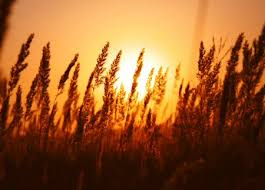 Kollekt/gaver kan gis via Vipps # 514275 eller giro.St. Birgitta kirkeSt. Josephs gt. 17, 1606 FredrikstadKontor: 69 30 15 20  Prest: 69 30 15 22  Giro: 0530.22.52930E-post: fredrikstad@katolsk.noHjemmeside: http://fredrikstad.katolsk.no.Facebook: St. Birgitta katolske kirke5. søndag i fasten, år B(Søndagens liturgi i Messeboken side 214 (ny), 155 (gml.))MessetiderPavens bønneintensjoner for mars 2024For kristne som er i livsfareLa oss be om at de troende som risikerer livet for evangeliet i ulike deler av verden kan fylle Kirken med sitt mot og misjonsengasjement.				ForbønnerCelebranten:Kjære kristne! «Dersom ikke hvetekornet får falle i jorden og dø, er og blir det ett eneste korn; men dør det, bærer det rik frukt.» La oss be om at vi, og mange med oss, må se betydningen av Jesu død: At alle kristne i denne påskeforberedelse må ta seg tid til å følge Jesus på hans lidelsesvei. Vi ber deg…At de som har herskermakt i våre dager, må se at bare ved å ydmyke seg sammen med Jesus finnes det ekte fremtidshåp og - muligheter.  Vi ber deg…For de lidende og døende, at de må finne fellesskap og håp i Kristus. Vi ber deg…-   For feiringen av den nye pakts offer hos oss, at den  sakramentale enhet med Jesus i hans offerdød må oppleves som en virkelig enhet med ham. Vi ber deg…   -   For oss i vårt oppdrag med å bære videre vitnesbyrdet om       Kristus, at vårt liv må svare til våre ord, og at våre ord må          være sanne. Vi ber deg...   -  For de ensomme, syke og eldre i vår menighet, at de blir       styrket og trøstet av troen på Jesus Kristus.  Vi ber deg...  -   For alle våre avdøde, la dem finne tilgivelse og fred, og få del i      himmelens gleder sammen med alle dine hellige. Vi ber deg…Celebranten: Hellige Gud, himmelske Far, du som sendte Jesus Kristus for å opprette en ny pakt, vi ber deg, gi oss å få møte ham slik han er. Han som lever og råder fra evighet til evighet. Amen. Kunngjøringer   Kollektene siste uke innbrakte kr. 9.564,00. Votivlys kr. 213,00.  Hjertelig takk!Under fastetiden, vil pater Jagath sitte i skriftestolen en halv time før høymessen på søndager.  Man kan også avtale egen tid for skriftemål med Pater Jagath på telefon 414 68 740.Menighetsbladet for påsken er nå kommet og er lagt ut i våpenhusetNoen blader har adresselapp. Hvis du vet at du har satt deg på listen for å få tilsendt menighetsbladet, er det fint om du finner og tar med ditt adresserte eksemplar som du finner lagt ut alfabetisk.For alle andre – værsågod – ta med et uadressert eksemplar.Tirsdag 19. mars er det menighetsrådsmøte kl. 19.00.Onsdag 20. mars kl. 18.30 – kurs for sakristantjeneste.  Interesserte er hjertelig velkommen.  Kontakt pater Jagath.Torsdag 21. mars er det konfirmantundervisning kl. 18.00.Onsdag 27. mars er det vietnamesisk retrett kl. 15.00-17.00.Caritas Fasteaksjonen 2024 setter fokus på håp i små handlinger for det felles gode.  Støtt Fasteaksjonen ved å gi et bidrag. Ministrantene vil stå ved utgangen med bøsser til fasteaksjonen. I fastetiden vil det være korsveiandakter på flere språk.   Se plakat.Langfredagsvandring 29. mars i regi av Fredrikstad Kristne Råd. Vi samles utenfor kirken kl. 17.45. Selve vandringen starter kl. 18.00.     Kunngjøring av valg.  Det skal avholdes valg til nytt menighetsråd. Stemmesedler med veiledning, presentasjon av de nominerte og konvolutter ligger på et eget bord bak i kirken. Siste frist for innlevering av stemmesedler er etter kveldsmessen søndag 7. april. Valgresultatet offentliggjøres på menighetens årsmøte søndag 14. april etter høymessen.Kaldeisk gruppe har ansvaret for vask av kirken til uken.  Polsk gruppe har ansvaret for kirkekaffe neste søndag.    Riktig god søndag!   OBLATKOMMUNITETEN I ØSTFOLD  ●  St. Josephs gate 17, 1606 Fredrikstad Gunapala, Premanath Jagath O.M.I., sogneprest for Fredrikstad                    Mobiltelefon: 414 68 740,  E-post: jagath.gunapala@katolsk.noPisarek, Piotr Sylwester O.M.I., sogneprest for Moss                    Mobiltelefon: 901 29 621,  E-post: ppisarek@online.noKunkel, Roman O.M.I., sogneprest for Halden, polsk sjelesorg i Østfold                     Mobiltelefon: 414 62 722, E-post: kunkelomi@gmail.com Inngang  Vi takker deg, o Herre Krist   426 Messe XIV  Norsk messe    14 Første lesning:  Jer 31, 31-34. Salme 51omkved           Skap et rent hjerte i meg, Gud!  164 Annen lesning:  Hebr 5, 7 - 9 Evangelium:  Joh 12, 20 – 33 Offertorium:   I dag er nådens tid  435 Kommunion:    Den tro som Jesus  436         Avslutning:  O nådens sol  433 Tirsdag  19/3 17.30 18.00 Korsveiandakt - Filippinsk gruppe Kveldsmesse – Den Hellige Josef  -         jomfru Marias brudgom  Onsdag  20/3 17.15 18.00   Korsveiandakt – Vietnamesisk gruppe Kveldsmesse  Torsdag    21/317.0018.00 Korsveiandakt – Afrikansk gruppe Kveldsmesse og Sakramentsandakt                                                                                                                               Fredag 22/3  11.00  17.00  18.30  Formiddagsmesse  Korsveiandakt – Kaldeisk  Korsveiandakt – Polsk gruppe Lørdag 23/3 17.0017.3018.00  Korsveiandakt - norsk  Rosenkransandakt - norsk  Kveldsmesse Søndag 24/3  10.00  16.00  18.00  Høymesse. Palmesøndag  Engelsk messe  Kveldsmesse